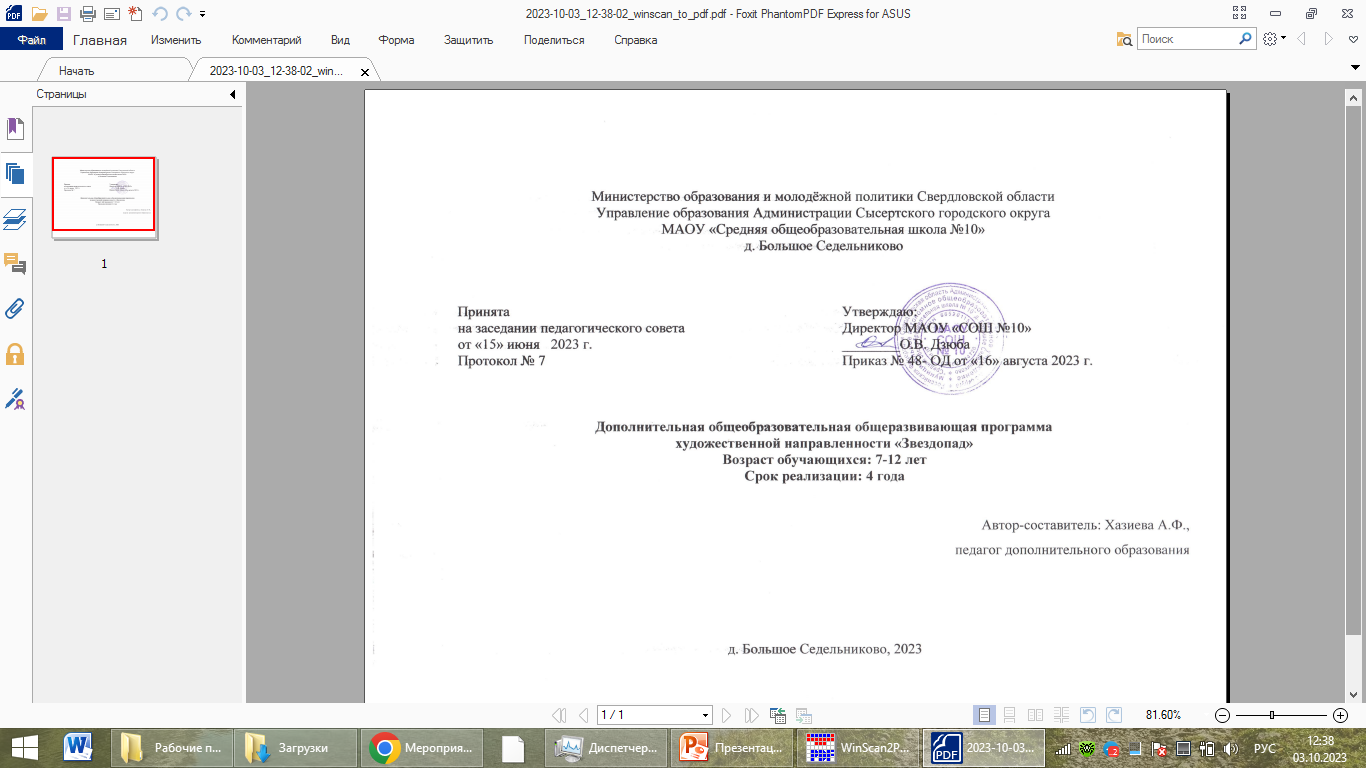 Раздел №1. Комплекс основных характеристик программыПояснительная записка Направленность программы – художественная.Дополнительная  общеобразовательная  программа  –  дополнительная общеразвивающая  программа художественной  направленности  «Звездопад» ориентирована на развитие общей и эстетической культуры учащихся, художественных способностей и склонностей.Дополнительная  общеразвивающая  программа  (далее  –  Программа) разработана в соответствии с нормативно-правовыми документами: -  Федеральный  закон  от  29  декабря  2012  года  №  273-ФЗ  «Об  образовании  в Российской Федерации»;-  Концепция  развития  дополнительного  образования  детей  (утв.  Распоряжением правительства Российской Федерации от 4 сентября 2014 г. №1726-р);-  приказ Министерство просвещения Российской Федерации от 9 ноября 2018 года №  196  «Об  утверждении  Порядка  организации  и осуществления  образовательной деятельности по дополнительным общеобразовательным программам»;-  методические  рекомендации  по  проектированию  дополнительных общеразвивающих программ / приложение к письму Министерства образования и науки Российской Федерации от 18 ноября 2015 г. № 09-3242-  Федеральный проект «Успех каждого ребенка».Актуальность  и  педагогическая  целесообразность.  Воспитание детей на вокальных традициях является одним из важнейших средств нравственного и эстетического воспитания подрастающего поколения.  Пение помогает  детям  самореализоваться, раскрыть свои способности и таланты, преодолеть скованность  и  неуверенность в себе,  т.е. снятие комплексов. Пение – один из любимых видов музыкальной деятельности, обладающий большим потенциалом эмоционального, музыкального, познавательного развития детей, а также развитие музыкального слуха, без которого музыкальная деятельность просто не возможна, тембровый и динамический слух, музыкальное мышление и память. Кроме того, успешно осуществляется общее развитие, формируются высшие психические функции, обогащаются представления об окружающем мире, речь, ребенок учится взаимодействовать со сверстниками. Поскольку пение – психофизический процесс, связанный с работой жизненно важных систем, таких как дыхание, кровообращение, эндокринная система и других, важно, чтобы голосообразование было правильно, чтобы ребенок чувствовал себя комфортно, пел легко и с удовольствием.Отличительные особенности  программы. Учитывая разный уровень способностей обучающихся, для формирования правильных вокальных навыков и внесения творческого разнообразия в вокальные занятия, в программе используются различные техники и упражнения из программ и методик разных авторов. Так же включены упражнения на дыхание, артикуляционная гимнастика, актёрское мастерство с танцевальными элементами.Адресат программы. Программа адресована для обучающихся в возрасте 7-12 лет.Срок реализации программы – 4 года. Режим  занятий:  Занятия  проводятся  –  1  раз  в  неделю  по  1 часу, количество учебных занятий в год – 35 часов. Продолжительность  занятий  в  группах  устанавливается  в  соответствии  с санитарными нормами и правилами. Продолжительность  учебного  занятия  при  реализации  дополнительной общеразвивающей  программы  рассчитана  в  академических  часах (академический  час  –  45  мин).  Формы и методы организации занятий: занятия проводятся с группой до 12 человек. Формы организации детей на занятии: групповая, групповая-фронтальная, фронтальная, индивидуальная.Формы проведения занятий: игровые и практические занятия, мастер-классы, репетиции, открытое занятие, выступление. Формы подведения итогов:- отчетный концерт;- участия в конкурсах различного уровня.Объем программыУровень освоения содержания программы: стартовый (ознакомительный) (1 год обучения), базовый (2-4 год обучения).Цель и задачи общеразвивающей программы Цель  программы: развитие творческого потенциала ребенка с его музыкальными способностями, формирование его эстетической культуры, художественного вкуса и культуры восприятия посредством приобщения к вокальному искусству и подготовка к активной социальной жизни.Достижению данной цели способствует решение следующих задач: Обучающие:Формировать устойчивый интерес к пению.сформировать навыки певческой установки обучающихся;Формировать вокально-хоровые навыки;Формировать вокальную артикуляцию, развивать музыкальную память;Обучать выразительному пению.Развивать	музыкальные	способности:	ладовое	чувство,	музыкально-слуховые представления, чувство ритма.Обучать приёмам самостоятельной и коллективной работы, самоконтроля;Приобщать к концертной деятельности (участие в конкурсах и фестивалях детского творчества).Создавать комфортный психологический климат, благоприятные ситуации успеха.Развивающие:развить мелодический слух;совершенствовать речевой аппарат;развить вокальный слух;развить певческое дыхание;развить преодоление мышечных зажимов;развить	артистическую	смелость	и	непосредственность	ребёнка,	его    самостоятельность;развить гибкость и подвижность мягкого нёба;расширить диапазон голоса;развить	умение	держаться	на	сцене.Воспитательные:воспитать эстетический вкус учащихся;поддержать интерес к певческой деятельности и к музыке в целом;воспитать чувство коллективизма;способствовать формированию воли, дисциплинированности, взаимодействию с партнёрами;воспитать настойчивость, выдержку, трудолюбие, целеустремленность – высокие нравственные качества;воспитать готовность и потребность к певческой деятельности.Учебный (тематический) планСодержание учебного (тематического) планаВводное занятие. Техника безопасности. Обучающиеся знакомятся с помещением, в котором будут проходить занятия, реквизитом, с расписанием занятий. Изучают технику безопасности и правила поведения на занятиях.Распевание.             Знакомство с голосовым аппаратом. Понятие «голосовой аппарат», его строение, воспроизведение звуков. Анатомия голосового аппарата и гигиены певческого голоса.Практика: Выполнение комплекса упражнений на развитие и поддержание диафрагмального дыхания, разогревание голосового аппарата, артикуляционная и мимическая разминка, а так же дикционная гимнастика и др. Упражнения по начальной подготовке к пению. Осознание мышечных ощущений во время пения. Упражнения по расширению диапазона, развитию верхнего регистра.Постановка голоса.Теория: Гортань - как источник звука. Понятие: певческое дыхание,Практика: Упражнения на дыхание (понятие «диафрагма»), звукообразование, развитие певческого диапазона.Выполнение вокальных упражнений для правильного формирования звука, с учетом:- правильной постановки корпуса при пении;- певческого дыхания: спокойный, без напряжения вдох, задержка вдоха перед началом пения (люфт-пауза), выработка равномерного выдоха;- правильное певческого формирования гласных звуков в сочетании с согласными, четкое произношение согласных;- слухового осознание чистой интонации;Пение элементарных вокальных упражнений в медленном темпе, с использованием разных интервалов: - назубные язычные согласные – Д, З, Т, Р, Л, Н; - на губные – Б, П, В, М;Раскрытие учебной цели, назначение каждого упражнения для развития музыкального слуха, голоса, дыхания, звукообразования, диапазона, выразительности исполнения.Развитие музыкального слуха.Теория: Метроритм. Понятие «звуковысотность», «длительность».Практика: Упражнения на развитие музыкального слуха. Работа над координацией слуха и голоса.Работа над произведением.Теория: Показ педагога (демонстрация, исполнение произведений). Прослушивание песен из репертуара различных детских групп проводится самим педагогом и используется при знакомстве с музыкальным репертуаром. Расширение кругозора учащихся, формирование слушательской культуры. Понятие, что такое аккомпанемент, фонограмма.Практика: Разучивание и совершенствование учебного материала разного характера.   Пение по фразам. Работа	над чистотой интонирования	по интервалам. Исполнение без сопровождения. Исполнение	группой, по	 ролям. Разучивание музыкального и поэтического текстов. Работа над вокальной партией и осмыслением песни.Сценическая практика.Теория: сценическая и вокальная этика, форма и манера исполнения на сцене.Практика: концертная деятельность. Анализ вокальных выступлений.Планируемые результаты реализации программыЛичностные результаты: - Активное включение в общение и взаимодействие со сверстниками на принципах уважения и доброжелательности, взаимопомощи и сопереживания.- Понимание чувство коллективизма.- Проявление положительных качеств личности и управление своими эмоциями.- Проявление дисциплинированности, трудолюбия и упорства в достижении целей.- Формирование установки на здоровый образ жизни, наличие мотивации к творческому труду, работе на результат, бережному отношению к духовным ценностям. Метапредметные результаты: - Анализ и объективная оценка результатов собственного труда.- Поиск возможностей и способов их улучшения. - Управление эмоциями.- Умеют слушать и воспроизводить мелодию и различные ритмические упражнения.- Умеют и стремятся чисто интонировать, анализировать движение мелодии, петь на дыхании в музыкальном сопровождении и без него.- Умеют «петь соло и вместе со всеми», прислушиваясь к своему голосу.- Владеют навыками выступления перед аудиторией и на сцене.- Имеют	понимание направления движения мелодии, развит мелодический и гармонический слух.- Владеют понятием «артистическая смелость» и самостоятельность;Предметные результаты: - Формирование музыкального восприятия.- Представления о выразительных средствах музыки.- Развитие чувства ритма.- Умения характеризовать музыкальное произведение.- Согласовывать музыку и движение.- Импровизировать.- Иметь навыки концертной деятельности.- Владеют понятием правильной певческой установки.- Владеют навыками чистого произношения звуков;- Владеют навыками правильного певческого дыхания;- Знают упражнения по преодолению мышечных зажимов;- Развить гибкость и подвижность мягкого нёба;- Имеют расширенный диапазон голоса;- Поют и стремятся петь чисто и слаженно в ансамбле несложные песни в унисон с сопровождением, фонограммойРаздел №2. Комплекс организационно–педагогических условий. Календарный учебный графикПродолжительность образовательного процесса составляет 35 учебных недели, 9 учебных месяцев. Объем программы составляет 36 часов в год. Занятия проводятся 1 раз в неделю по 1 учебному часу. Пятидневная учебная неделя.С 1 сентября по 15 сентября осуществляется зачисление обучающихся в группы. Образовательный процесс начинается с середины сентября и заканчивается в конце мая. Обучение по данной программе осуществляется в течение всего учебного года, за исключением новогодних и летних каникул (Новогодние каникулы с 26.12.2023 года по 08.01.2024 года. Летние каникулы с 01.06.2024 года по 31.08.2024 года).Условия реализации общеразвивающей программыМатериально-техническое обеспечение:Требования к помещению:помещение для занятий и освещение в них, отвечающие требованиям СанПин для учреждений дополнительного образования.Кадровое обеспечение:- Программу может реализовать педагог дополнительного образования, владеющий базовыми знаниями о вокальном творчестве. А также, педагог, который изучал специализированные курсы.Формы аттестации и оценочные материалыКонтрольно-оценочная деятельность в рамках промежуточной и итоговой аттестации. Целью промежуточной аттестации является:- диагностика уровня освоения образовательной программы обучающимися.Начальная	диагностика. Проводится		в	начале	обучения		на практических	занятиях при выполнении	практических		заданий,	что позволяет выявить уровень имеющихся знаний, умений и навыков учащихся, физические, психические возможности ребенка.Текущая диагностика. Проводится на практических занятиях, с заполнением диагностической карты. Итоговая диагностика. Проводится на основе педагогического наблюдения на практических занятиях и отчетном концерте, с заполнением диагностической карты. Это позволяет определить уровень предметных знаний, умений и навыков, полученных учащимися в течение учебного года, универсальных учебных действий и личностных результатов.Основной формой подведения итогов обучения являются концертные выступления.Методические материалы 	Образовательный процесс осуществляется в очной форме. 	В образовательном процессе используются следующие методы:словесные (беседа, опрос, дискуссия и т.д.);игровые;здоровьесберегающие технологии;наглядные: демонстрация и использование технических средств;практические задания.Перечень методических материалов, литературы.1.	Апраксина А. Из истории музыкального воспитания. –М, 1990. – 208 с.2.	Баренбайм	Л.А.	Путь	к музицированию.	–М.,	1980.	–184	с.3.	Багадуров В.А., Орлова Н.Д. Начальные приемы развития детского голоса.–	М.,2007.-44	с.:ил.,	нот.4.	Гусин, Вайнкоп Краткий биографический словарь композиторов. – М, 2004 –200с.5.	Вопросы вокальной педагогики. – М., 1969.–320с.6.	Кабалевский Д.Б. Музыкальное развитие детей. М. Знание, 1984. – 64 с.7.	Кабалевский Д.Б. Программа по музыке в школе. – М: Просвещение, 2006.–	225с.8.	Программа	внеклассной	деятельности	по	музыке https://infourok.ru/programma-vneklassnoy-deyatelnosti-po-muzike-3605356.html9.	Струве Г. Методические рекомендации к работе над	песенным репертуаром. – С.П.,М.	Просвещение- 1981.	–191с.10.	Экспериментальное исследование. Детский голос. Под ред. Шацкой В.Н.—	М,1970.–229с.11.	Юссон Рауль Певческий голос. — М., 1998. – 264 с.12.	Яковлев А. О физиологических основах формирования певческого голоса17 // Вопросы певческого воспитания школьников. В помощь школьному учителю пения. - Л., 1959 г. – 103 с.13.	Учите детей петь. Песни и упражнения для развития голоса у детей 5-6 лет/ Составитель Т. М. Орлова С. И. Бекина. - М.: « Просвещение», 1987 г. – 144с.14.	ВасильевЮ.А. Дикция.	Актуальное. – 2015.-30415.	Виардо-Гарсиа Полина. Упражнения для	женского голоса.	Час упражнений. – Спб. : Издательство «Лань» , 2013. – 144 с.16.	Гарина Зоя. Музыкальная грамота для вокалистов. – 2015. – 19 с.17.	Гонтаренко Н. Б. Сольное пение. Секреты вокального мастерства - 164 с.18.	Павлищева О. П. Методика постановки голоса. Краткое пособие для хормейстеров и преподавателей пения. - Москва ; Ленинград : Музыка. [Ленингр. отд-ние], 1964. - 124 с.Название ДОП1 год обучения2 год обучения3 год обучения4 год обученияНазвание ДОПКоличествочасов внеделю/годКоличествочасов внеделю/годКоличествочасов внеделю/годКоличествочасов внеделю/годДополнительнаяобщеразвивающаяпрограмма «Звездопад»1/351/351/351/35ИТОГО за 4 года140 часов140 часов140 часов140 часов№Название разделаКоличество часовКоличество часовКоличество часовФорма/аттестац ии контроля№Название разделавсеготеорияпрактикаФорма/аттестац ии контроля1Вводное занятие11-Наблюдение2Распевание211Наблюдение3Постановка голоса615Практическое  задание, Творческий отчет4Развитие музыкального слуха615Практическое  задание,Творческий отчет6Работа над вокальнымрепертуаром16-16Концерт7Сценическая практика413КонцертИтого:35531№МесяцЧислоТема урокаКоличество часовКоличество часовКоличество часов№МесяцЧислоТема урокаВсегоТеорияПрактикаВводное занятие1111Знакомство. Техника безопасности. Правила поведения на занятиях.1112Распевание         2 113Голосовой аппарат, что это?10,50,5Как пользоваться голосом.      10,50,54Постановка голоса6155Гортань - как источник звука.10,50,56Певческое дыхание. Диафрагма10,50,57Работа над звукообразованием1018Интонация1  019Развитие вокально-технических навыков10110Импровизация1   0111Развитие музыкального слуха61512Метроритм. Понятие «звуковысотность», «длительность».10,50,513Развитие музыкального слуха. 10,50,514Работа над координацией слуха.10115Работа над координацией голоса.10116Развитие вокально-технического исполнения20217Работа над вокальным репертуаром1601618Знакомство с музыкальным репертуаром40119Разучивание и совершенствование учебного материала разного характера.   20220Работа	над чистотой интонирования	по интервалам.20221Исполнение	группой, по	 ролям.20222Работа над вокальной партией и осмыслением песни.20223Разучивание музыкального и поэтического текстов.20224Пение по фразам. Исполнение без сопровождения.20225Сценическая практика41326Сценическая и вокальная этика, форма и манера исполнения на сцене.11027Концертная деятельность. Анализ вокальных выступлений.303Итого:35530№НаименованиеКоличество шт.1Концертные костюмы, концертная обувь.2Музыкальный центр13Стулья124Мультимедийный проектор15Экран16Ноутбук1